Table of ContentsIntroduction Performing the Void: Liminality and the Ethics of Form in Contemporary Trauma Narratives, Jean-Michel Ganteau and Susana Onega. Part 1: Ethics and Generic Hybridity 1. Learning from Fakes: Memoir, Confessional Ethics, and the Limits of Genre, Leigh Gilmore 2. "... with a foot in both worlds": The Liminal Ethics of Jenny Diski's Postmodern Fables, Maria Grazia Nicolosi 3. Witnessing without Witnesses: Atwood's Oryx and Crake as Limit-Case of Fictional Testimony, Marie-Luise Kohlke 4. "I do remember terrible dark things, and loss, and noise": Historical Trauma and its Narrative Representation in Sebastian Barry's The Secret Scripture, Rudolf Freiburg Part 2: Ethics and the Aesthetics of Excess 5. Vulnerable Form and Traumatic Vulnerability: Jon McGregor's Even the Dogs, Jean-Michel Ganteau 6. Ethics, Aesthetics and History in Lawrence Durrell's Avignon Quintet, Dianne Vipond 7. The Ethics of Breaking up the Family Romance in David Mitchell's Number9Dream, Gerd Bayer 8. "circling and circling and circling...whirligogs": A Knotty Novel for a Tangled Object Trauma in Will Self's Umbrella, Georges Letissier Part 3: Ethics and Structural Experimentation 9. Family Archive Fever: Daniel Mendelsohn's The Lost, Marc Amfreville 10. "The Roche limit": Digression and Return in W. G. Sebald's The Rings of Saturn, Ivan Stacy 11. "Separateness and Connectedness": Generational Trauma and the Ethical Impulse in Anne Karpf's The War After: Living with the Holocaust, Silvia Pellicer-Ortin 12. Hybridity, Montage and the Rhetorics and Ethics of Suffering in Anne Michaels's Fugitive Pieces Susana Onega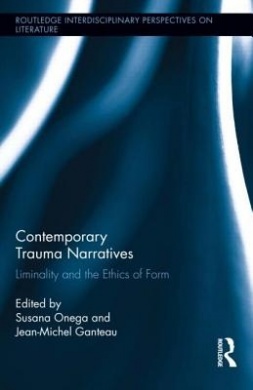 